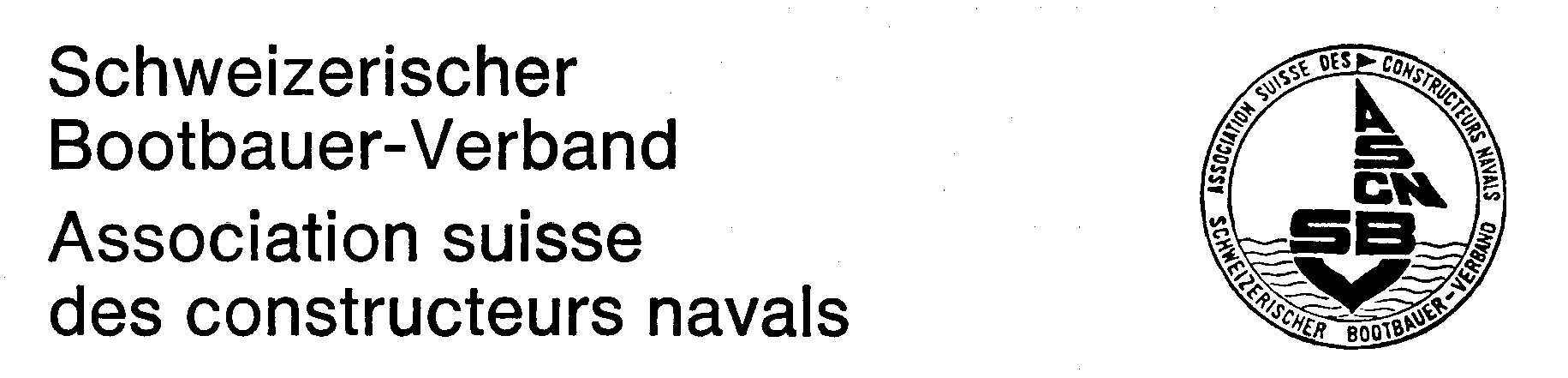 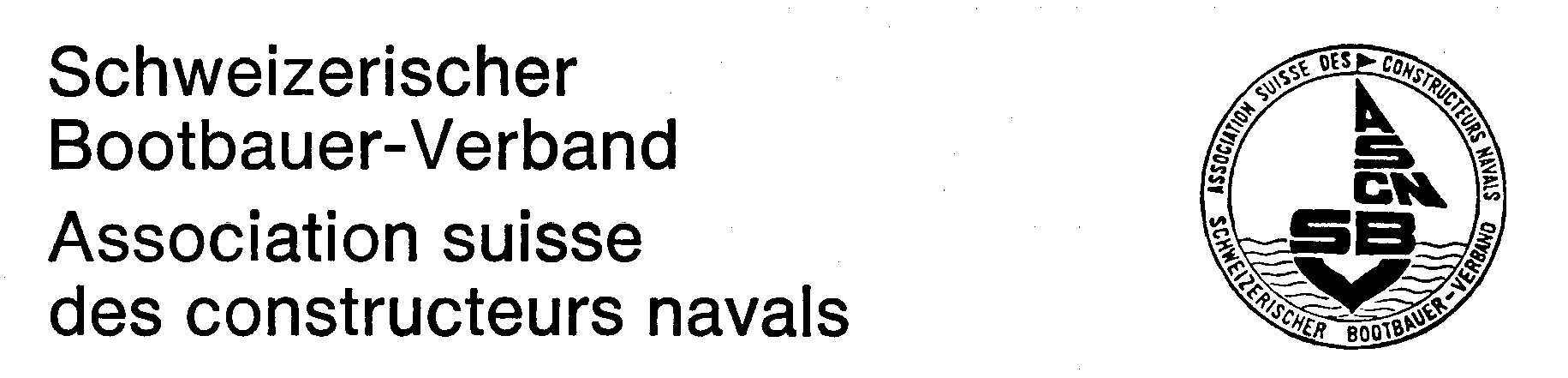 ABGASWARTUNGSKURSE 2017Per 15. Februar 2016 ist die neue Verordnung über die Anforderungen an Schiffsmotoren auf schweizerischen Gewässern (VASm) in Kraft getreten. Die neuen Ausführungsbestimmungen zur dieser neuen Verordnung (AB-VASm) werden voraussichtlich per Anfang 2017 in Kraft treten.Der Geltungsbereich der VASm ist für alle Fremdzündungs- und Selbstzündungsmotoren für den Schiffsantrieb und neu auch für den Antrieb von Generatoren zur Erzeugung elektrischer Energie.Gemäss Art. 13 der VASm sind an allen Motoren von zugelassenen Schiffen in regelmässigen Zeitabständen Abgasnachuntersuchungen durchzuführen. Gemäs Art. 3 der bisherigen Ausführungsbestimmungen dürfen Abgasnachuntersuchungen nur von Personen und Betrieben vorgenommen werden, die von der zuständigen Behörde dafür zugelassen sind. Die zuständige Behörde erteilt die Zulassung, wenn die Person oder der Betrieb über die notwendigen Kenntnisse, Werkstattunterlagen, Werkzeuge und Einrichtungen sowie über die notwendigen Messgeräte zur Durchführung einer fachgerechten Abgasnachuntersuchung verfügt. Die notwendigen Kenntnisse nach Ziff. 3.2 für die Abgasnachuntersuchung gelten als vorhanden, wenn die für die Abgasnachuntersuchung verantwortliche Person der zuständigen Behörde den Nachweis vorlegen kann, dass sie über die notwendigen Kenntnisse über Verbrennungsmotoren sowie über die Abgaswartung von Schiffsmotoren verfügt. Dieser Punkt wird erfüllt, wenn entweder die entsprechende mechanische Ausbildung vorliegt oder ein anerkannter Kurs absolviert wurde.Der Berufsbildungsfonds des Schweizerischen Bootbauer-Verbandes führt in Zusammenar- beit mit der AM Suisse die entsprechenden Kurse durch. Der Kursaufbau sieht wie folgt aus:Grundkurs 3 TageAufbaukurs Diesel 4 Tage inkl. Prüfung	Aufbaukurs Benzin 3 Tage inkl. PrüfungDer Grundkurs sowie der Aufbaukurs sind Bedingung zur Erlangung der notwendigen be- hördlichen Bewilligung für die Durchführung von Abgasnachuntersuchungen, sofern ein Be- trieb über kein mechanisch geschultes Personal verfügt. Die beiden Aufbaukurse können ebenfalls für mechanisch geschultes Personal empfohlen werden. Der Kurs findet im Bildungszentrum der AM Suisse in Aarberg statt. Es bestehen dort entsprechende Übernachtungs- und Verpflegungsmöglichkeiten.Die Kurse sind auf maximal 12 Teilnehmer beschränkt. Die Berücksichtigung erfolgt nach Eingang der Anmeldung. Die Kurse werden durchgeführt, wenn sich mindestens 10 Teil- nehmer pro Kurs anmelden.Teilnehmerkreis:-	Alle Mitglieder Berufsbildungsfonds SBV-	Kantonale Schifffahrtsämter-	Mitglieder VSIMSchweizerischer Bootbauer-Verband, Bündtengasse 2, 4800 Zofingen, Tel. 062/751 91 88Fax 062 /751 91 45, E-Mail info@bootbauer.ch , www.bootbauer.chKursinhaltGrundkursGrundlagen der Elektrizität (1 Tag)Batterie Aufbau und PrüfungStromkreis Serie- und ParallelschaltungMessgeräte Einsetzen von Volt-, Ampère- und OhmmeterOhmsches Gesetz U x R x I Induktion Grundlage Zündung BatteriezündungSchemas Aufbau und UmsetzungGrundlagen Verbrennungsmotor (1.5 Tage)Verbrennungsmotor Aufbau der Triebwerke, Einteilung, ZylinderanordnungZweitaktmotor Aufbau und Funktion Viertaktmotor Aufbau und Funktion BauartenMotorensteuerung Arten der Ventilbetätigung, Ventilbetätigung und EinstellungMotorkühlung Wirkungsgrad und Kühlsysteme Dieselmotor Grundsätzlicher Aufbau Otto- und Dieselmotor Verbrennungsverfahren Direkt- und Indirekteinspritzung Aufladung Aufbau und FunktionKraftstoffanlage Aufbau des Systems, FörderpumpenAbgaswartung (½ Tag )Verordnung über die AbgasemissionenGeltungsbereich und DefinitionenUmfang der Abgasnachuntersuchung Durchführung der Abgasnachuntersu- chung, AbgasnachkontrollenAufbaukurs Diesel4 Tage inkl. Prü- fung	Einspritzanlage (Einbau und einstellen)	Motor (Dieselspezifische Eigenschaften)	Ventile einstellen	Kompressionsdruck prüfen	Kühlung	Propeller bestimmenAufbaukurs Benzin3 Tage inkl. Prü- fung	Gemischaufbereitung	Zündanlage	Ventile einstellen	Kompressionsdruck prüfen	Kühlung	Propeller bestimmenInhalt der Prüfun- gen ½ TagTheorie	Gesetzliche Grundlagen	Verbrennung	Ursachen für schlechte Verbrennung	Dokument ausfüllen	Objekt beurteilenPraktisch	Dichtheitskontrolle	Ventile einstellen	Förderbeginn überprüfen	Verschiedene EP einbauen und einstellenSchweizerischer Bootbauer-Verband, Bündtengasse 2, 4800 Zofingen, Tel. 062/751 91 88Fax 062 /751 91 45, E-Mail info@bootbauer.ch , www.bootbauer.chKurspreise	Grundkurs (3 Tage)	CHF 1'500.00 (exkl. MWSt	Aufbaukurs Benzin (3 Tage)	CHF 1'750.00 (exkl. MWSt)Aufbaukurs Diesel (4 Tage)	CHF 1'850.00 (exkl. MWSt)Unterkunft	In den Anmeldeunterlagen finden Sie eine Hotelliste Das Bildungszentrum bietet ebenfalls Übernachtungsmöglichkeiten an.Kursort:                        AM SuisseBildungszentrum Aarberg Chräjeninsel 23270 AarbergTel. 032 391 99 11Kurszeiten:	Grundkurs Deutsch30.05.2017	09.00 - 12.00 / 13.30 - 17.00 Uhr31.05.2017	07.30 - 12.00 / 13.30 - 17.00 Uhr01.06.2017	07.30 - 12.00 / 13.30 - 17.00 UhrAufbaukurs Benzinmotoren Deutsch12.09.2017	09.00 - 12.00 / 13.30 - 17.00 Uhr13.09.2017	07.30 - 12.00 / 13.30 - 17.00 Uhr14.09.2017	07.30 - 12.00 / 13.30 - 17.00 UhrAufbaukurs Dieselmotoren Deutsch03.10.2017	09.00 - 12.00 / 13.30 - 17.00 Uhr04.10.2017	07.30 - 12.00 / 13.30 - 17.00 Uhr05.10.2017	07.30 - 12.00 / 13.30 - 17.00 Uhr06.10.2017	07.30 - 12.00 / 13.30 - 17.00 UhrSchweizerischer Bootbauer-Verband, Bündtengasse 2, 4800 Zofingen, Tel. 062/751 91 88Fax 062 /751 91 45, E-Mail info@bootbauer.ch , www.bootbauer.chAnmeldeformular Abgaswartungskurse 2017Ich melde mich für den folgenden Kurs an (bitte ankreuzen):Grundkurs 1 Deutsch	CHF 1'500.00 (exkl. MWSt)30.05. – 01.06.2017Aufbaukurs Benzinmotoren 1 Deutsch	CHF 1'750.00 (exkl. MWSt)12.09. - 14.09.2017Aufbaukurs Dieselmotoren 1 Deutsch	CHF 1'850.00 (exkl. MWSt)03.10. – 06.10.2017Firma:Name / Vorname:Berufliche Grundbildung:Weiterbildung:Adresse:PLZ/Ort:Telefon:	E-Mail:Die Rechnungsstellung erfolgt vor dem Kurs. Die Anmeldung ist verbindlich. Für alle Kurse bitten wir Sie, dieses Formular bis spätestens einen Monat vor Kursbeginn per Post oder Fax an die Geschäftsstelle des Schweizerischen Bootbauer-Verbandes zurück zu schicken. Besten Dank, wir freuen uns auf Ihre Teilnahme.Schweizerischer Bootbauer-Verband, Bündtengasse 2, 4800 Zofingen, Tel. 062/751 91 88Fax 062 /751 91 45, E-Mail info@bootbauer.ch , www.bootbauer.ch